Referred byRobins & Morton Contact:	Robins & Morton Project:Have you worked with R & M before?	Yes	NoI.	General Information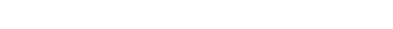 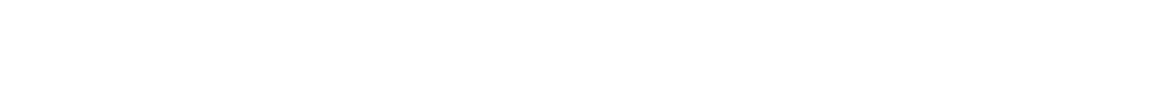 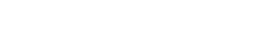 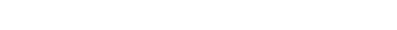 Company	Federal ID NumberAddress	Year Business StartedMain ContactCity	Contact TitleState	Zip Code	Contractor’s License(s), States and NumbersPhoneFaxEmailWebsiteState	Contract Number	Exp DateUnion	Yes	No	Subcontractor	Vendor/Supplier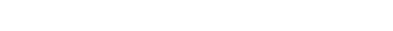 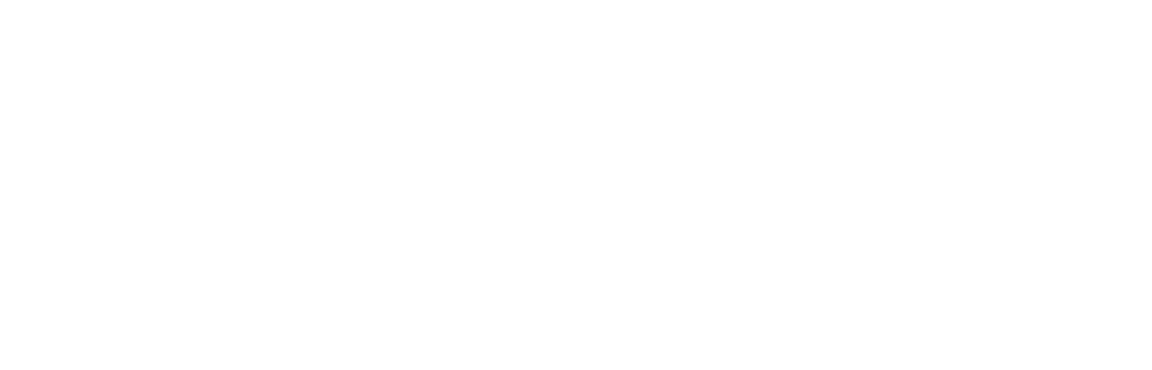 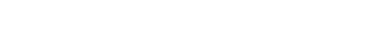 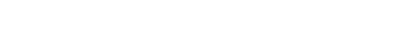 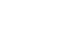 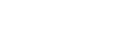 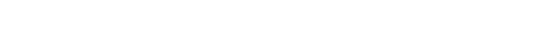 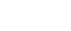 II.   Organization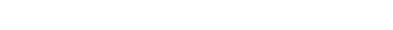 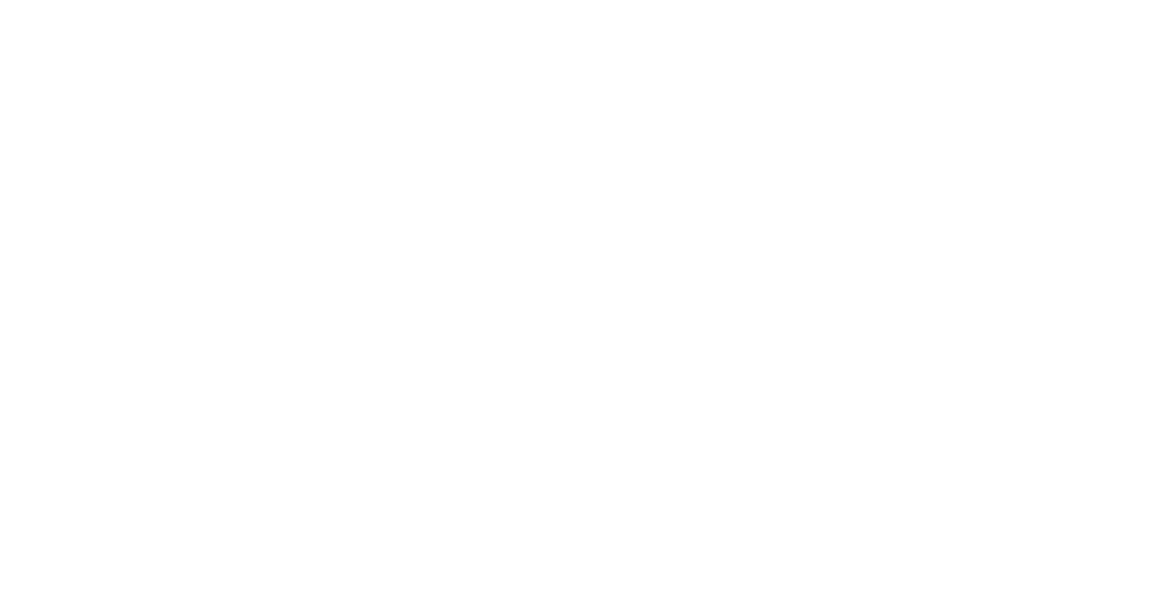 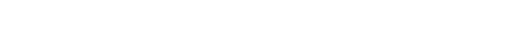 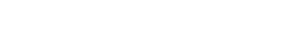 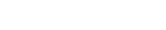 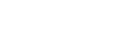 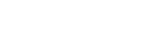 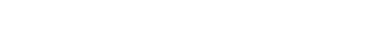 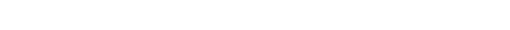 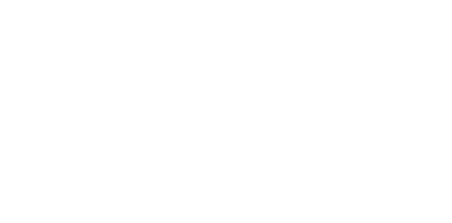 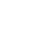 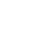 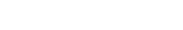 Business Type:	Corporation	Partnership	Limited Liability Company	Sole Proprietor	Joint VentureIs your company owned or controlled by a parent company or other organization?	Yes	NoProvide name of parent company:Provide number of:	Office	Field	Average Field	Average ShopStaff	Supervisors	Labor	LaborII.   Organization (continued)Check applicable certification(S): ATTACH COPIES OF CERTIFICATIONS FOR EACH QUALIFYING SBA CLASSIFICATION.Large business (no special classification)	Small Business enterprise (SBE Minority Business Enterprise (MBE)	Veteran Owned Small Business (VOSB)HUBZone Small Business	Service Disabled Veteran Owned small Business (SDVOSB)Small Disadvantages Business (SDB)	Women Owned small Business (WOSB)/(WBE)8(a) Certified Small Disadvantaged Business	Alaskan native Corporation (ANC)Native American/Indian Tribe	Other  	III. Legal Information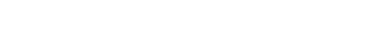 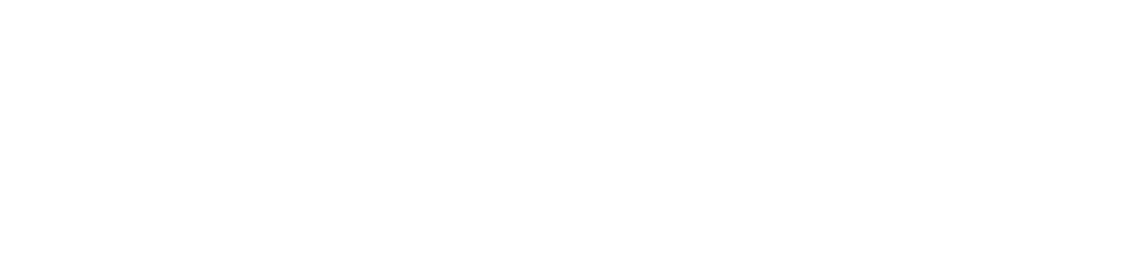 • Are there any judgments, claims, arbitration proceedings or suits pending/outstanding against your firm, its officers, or principals?Yes	No	If yes, please attach a complete explanation.• Has your company filed any lawsuits or requested arbitration or mediation with regard to construction contracts within the last three (3) years?Yes	No	If yes, please attach a complete explanation.• Has your company or any organization with which your officers were involved during the last three (3) years ever been in bankruptcy or a voluntary or involuntary reorganization?Yes	No	If yes, please attach a complete explanation.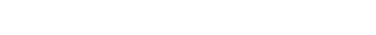 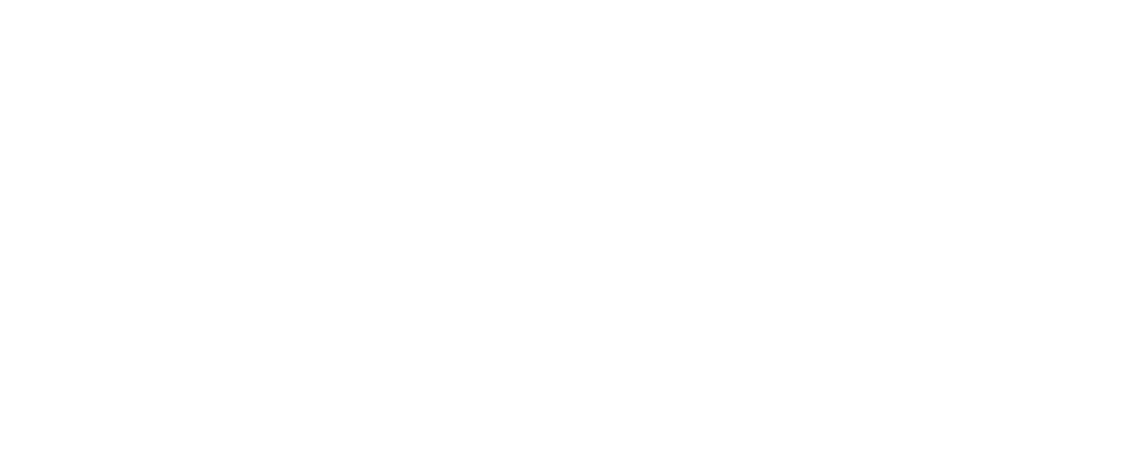 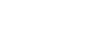 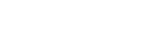 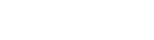 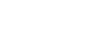 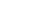 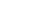 IV.  Financial Information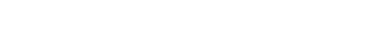 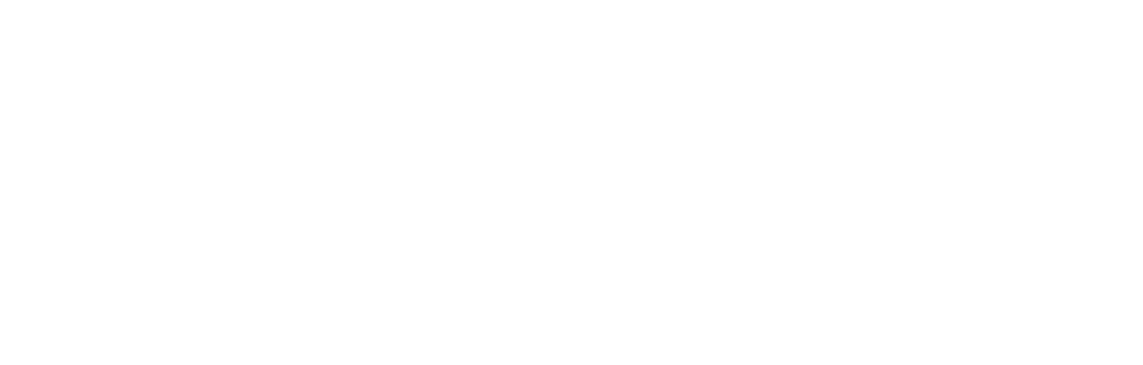 Annual VolumeWhat was the average annual revenue from work completed in the last five (5) years and what is next year’s forecasted revenue?Year	Year	Year	Year	Year	YearRevenue	Revenue	Revenue	Revenue	Revenue	Forecasted RevenueTo prequalify for a contract of any value, attach copies of your most recent annual financial statements (balance sheet, income statement and cash flow, as well as a current work in progress report). If your annual statements are more than six months old, please also include your most recent quarterly statement. R & M uses this information strictly for prequalification purposes and will not disclose this information to any third parties.Previous experience with Textura-CPM?	Yes	NoTextura-CPM is an online construction payment management system used by R&M to facilitate the payment process. Visit www.texturallc.com for more information.V.  SafetyOSHA RecordHas your firm had any OSHA citations, fines, or jobsite fatalities within the most recent three (3) years?Yes	No	If yes, please attach a detailed description of the incident (include – location, date, type or inspection, standard(s) cited, violation type (other, serious, repeat, willful), current status and steps taken to prevent a recurrence.)Workers’ CompensationPlease list your firm’s workers’ compensation experience modification rate (EMR) for the last three (3) years and attach writtendocumentation from your insurance broker confirming these rates.Employee hours worked the last three years:OSHA 300 Log Information   (List the last three years of information shown below.) YearNo. of Fatalities (Column G)No. of Cases Days Away From Work (Column H) No of Job Transfer or Restriction (Column I)No. of Other Recordable Cases (Column J)VI. Experience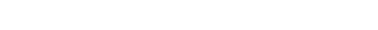 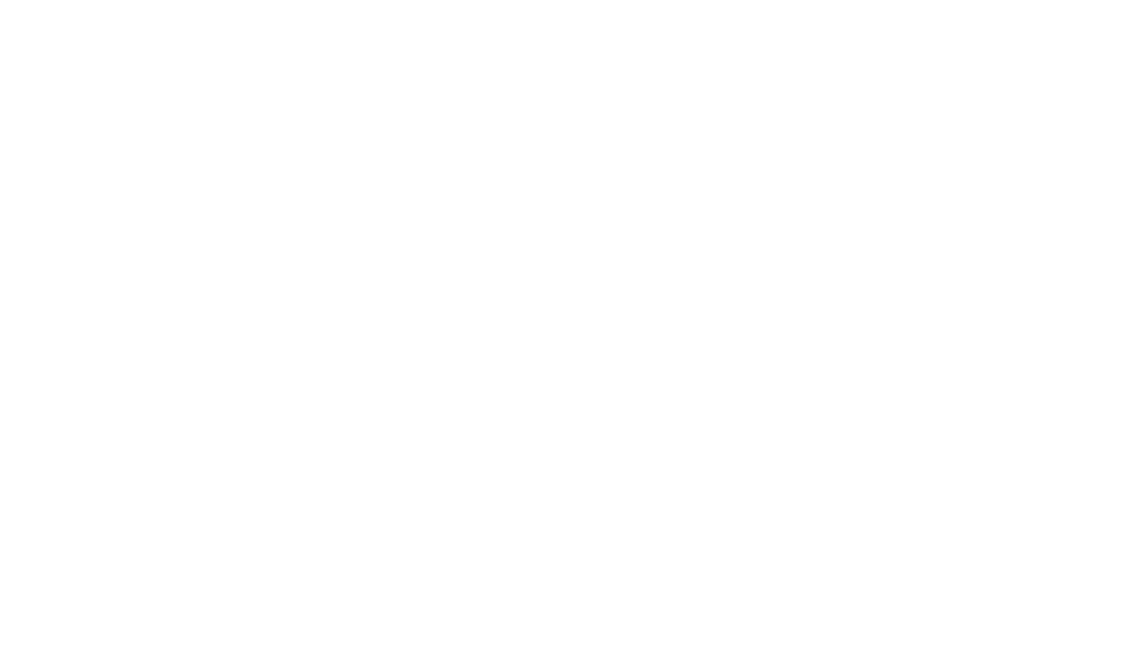 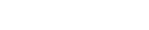 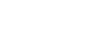 Trade CategoriesPlease list the PRIMARY categories of work your firm performs.Preferred contract size	Up to $250K	Up to $500K	Up to $1M	Up to $5M	$5M+Geographic Areas of WorkPlease check only those states where you will do work.AK	AL	AR	AZ	CA	CO	CT	DE	FL	GA	HI	IA	ID	IL	IN	KS KY	LA	MA	MD	ME	MI	MN	MO	MS	MT	NC	ND	NE	NH	NJ	NM NV	NY	OH	OK	OR	PA	PR	RI	SC	SD	TN	TX	UT	VA	VT	WAWI	WV	WYPlease attach a list of any other branch office locations.Contract MethodPlease indicate the percentage of your work load for each contract method.Competitive Bid	Negotiated/Design Assist	Design Build	IPDR e v i s i o n   1 / 1 9 / 1 2	Form OE-040VII.  Performance ReferencesProvide four references below. Each reference should be from a different general contractor. These references should be for work completed in the last five years and should be representative of the work you are trying to prequalify for now. One must be for your largest project within the last two years. NOTE: The contact provided must have direct knowledge of your performance on that project. Leaving out any requested contact information including email address will delay processing of your form.1.	Project Name	General Contractor	Subcontract Value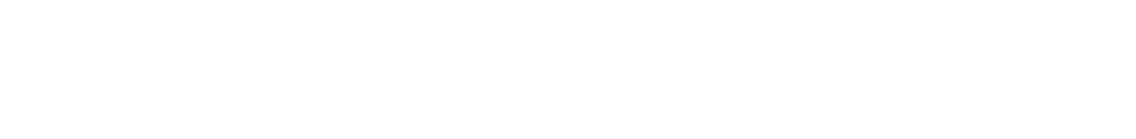 Contact Name	Contact E-Mail	Contact Phone	Contact Fax1.   Project Name	General Contractor	Subcontract Value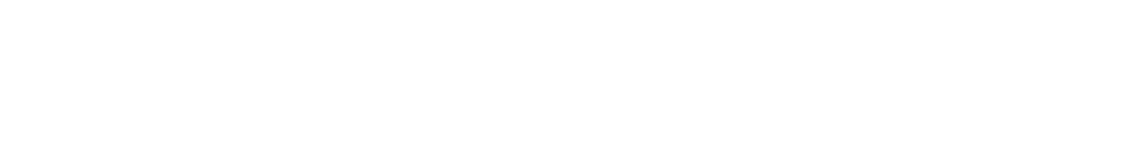 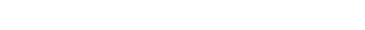 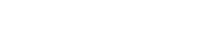 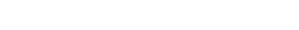 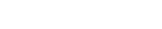 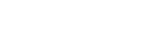 Contact Name	Contact E-Mail	Contact Phone	Contact Fax3.   Project Name	General Contractor	Subcontract Value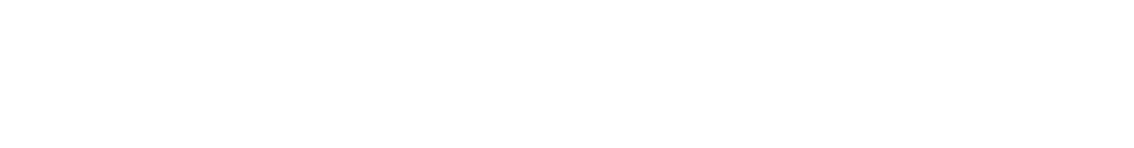 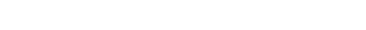 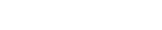 Contact Name	Contact E-Mail	Contact Phone	Contact Fax2.   Project Name	General Contractor	Subcontract Value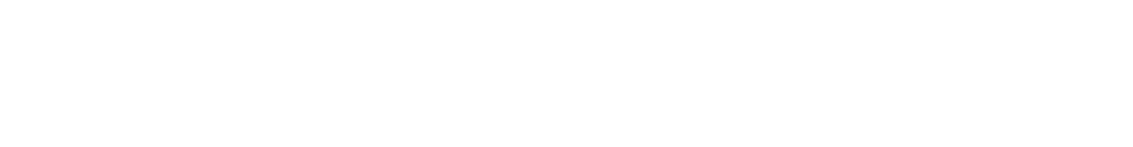 Contact Name	Contact E-Mail	Contact Phone	Contact FaxVIII. References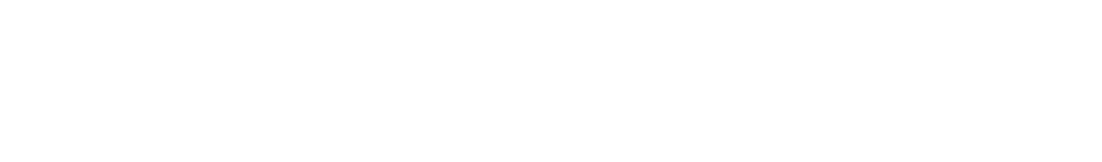 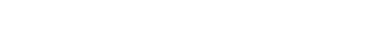 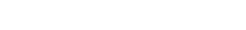 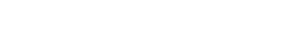 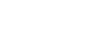 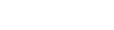 BankingName	Contact	PhoneCity	State	Zip Code	SinceBonding	Attach formal letter from bonding companyBonding Company	Surety Broker/AgentContact Person	Phone	Time with Bond Co? Bond Capacity per	AggregateProjectBond Co. Rating	Last Bond Issued:   Date	Amount	Rate %Insurance	Attach current copy of insurance certificate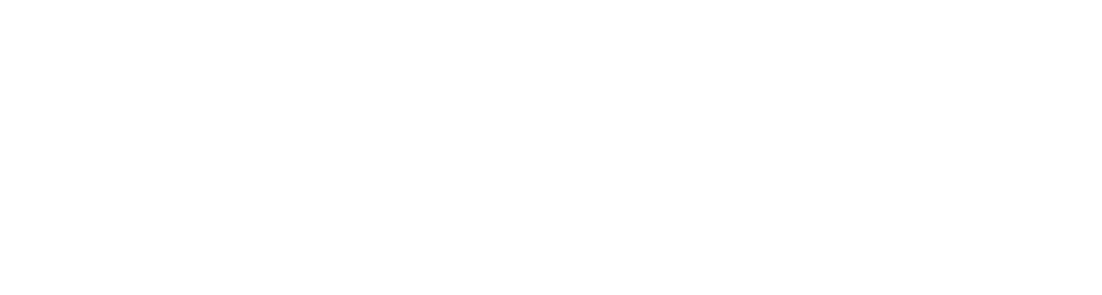 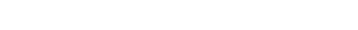 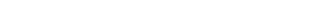 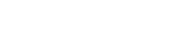 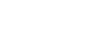 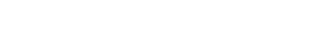 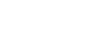 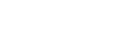 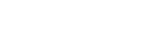 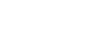 General Liability Carrier	Effective	ExpirationLimit	Insurance Broker/Agent	PhonePlease provide Dunn & Bradstreet Number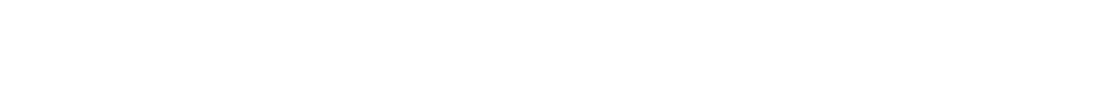 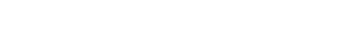 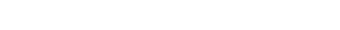 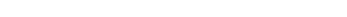 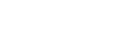 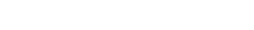 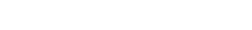 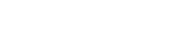 1.	Supplier Name	Location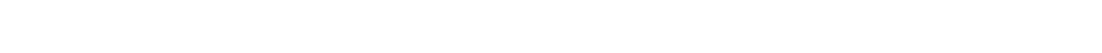 Contact Name	Phone3.	Supplier Name	LocationContact Name	Phone2.	Supplier Name	LocationContact Name	PhoneIX.	Additional InformationPlease attach any additional information to help us determine your company’s qualifications and expertise.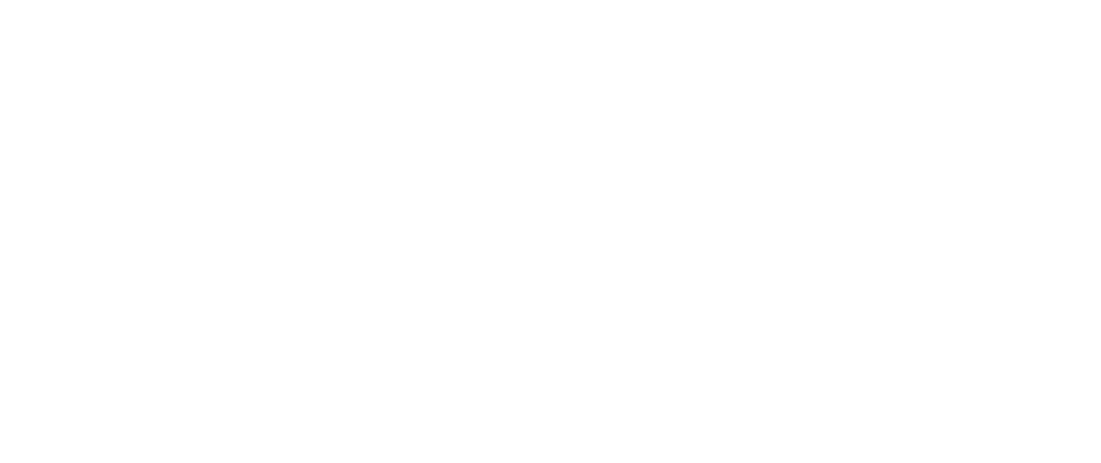 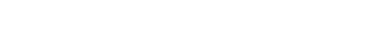 X.  Signature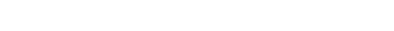 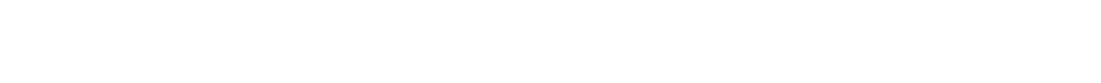 By signing this form, I certify that the information provided therein is accurate, correct, and true.  By submitting a valid bid, the subcontractor or vendor authorizes Robins & Morton to obtain a written or oral credit report on the subcontractor’s or vendor’s business entity from any credit-reporting agency. The subcontractor or vendor authorizes any bank, commercial business, or bonding company with whom the subcontractor or vendor has current or inactive experience to give any and all necessary information to Black Horse Group, which will assist Black Horse Group in the Subcontractor/Vendor Evaluation. The subcontractor or vendor further authorizes Black Horse Group to reinvestigate the status from time-to-time, as Black Horse Group deems necessary.Printed Name	Date Signature	Phone TitlePrepared ByList the name, title, years with company and percent of ownership of the company’s principals:Number ofName	TitleYrs w/ Co% OwnershipYearYearYearRateRateRate